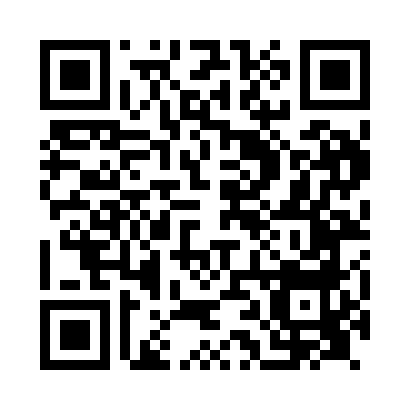 Prayer times for Cambusnethan, South Lanarkshire, UKMon 1 Jul 2024 - Wed 31 Jul 2024High Latitude Method: Angle Based RulePrayer Calculation Method: Islamic Society of North AmericaAsar Calculation Method: HanafiPrayer times provided by https://www.salahtimes.comDateDayFajrSunriseDhuhrAsrMaghribIsha1Mon2:584:361:207:0610:0311:412Tue2:584:371:207:0610:0211:413Wed2:594:381:207:0610:0211:414Thu2:594:391:207:0610:0111:405Fri3:004:401:207:0510:0011:406Sat3:014:411:207:0510:0011:407Sun3:014:421:217:059:5911:408Mon3:024:431:217:049:5811:399Tue3:034:451:217:049:5711:3910Wed3:034:461:217:049:5611:3811Thu3:044:471:217:039:5511:3812Fri3:054:481:217:039:5411:3713Sat3:054:501:217:029:5211:3714Sun3:064:511:227:019:5111:3615Mon3:074:531:227:019:5011:3616Tue3:084:541:227:009:4911:3517Wed3:094:561:226:599:4711:3418Thu3:094:571:226:599:4611:3419Fri3:104:591:226:589:4411:3320Sat3:115:011:226:579:4311:3221Sun3:125:021:226:569:4111:3122Mon3:135:041:226:569:4011:3123Tue3:145:061:226:559:3811:3024Wed3:145:071:226:549:3611:2925Thu3:155:091:226:539:3411:2826Fri3:165:111:226:529:3311:2727Sat3:175:121:226:519:3111:2628Sun3:185:141:226:509:2911:2529Mon3:195:161:226:499:2711:2430Tue3:205:181:226:479:2511:2331Wed3:215:201:226:469:2311:22